Leading Coefficient Test / End Behavior / Multiplicity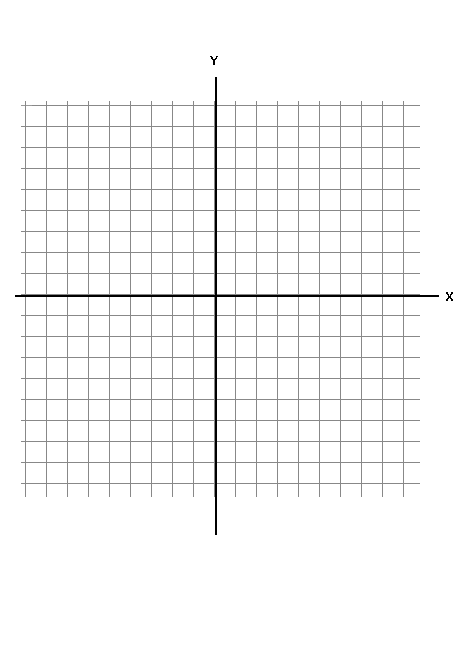 OPEN NOTES QUIZ (20 Product Points) 